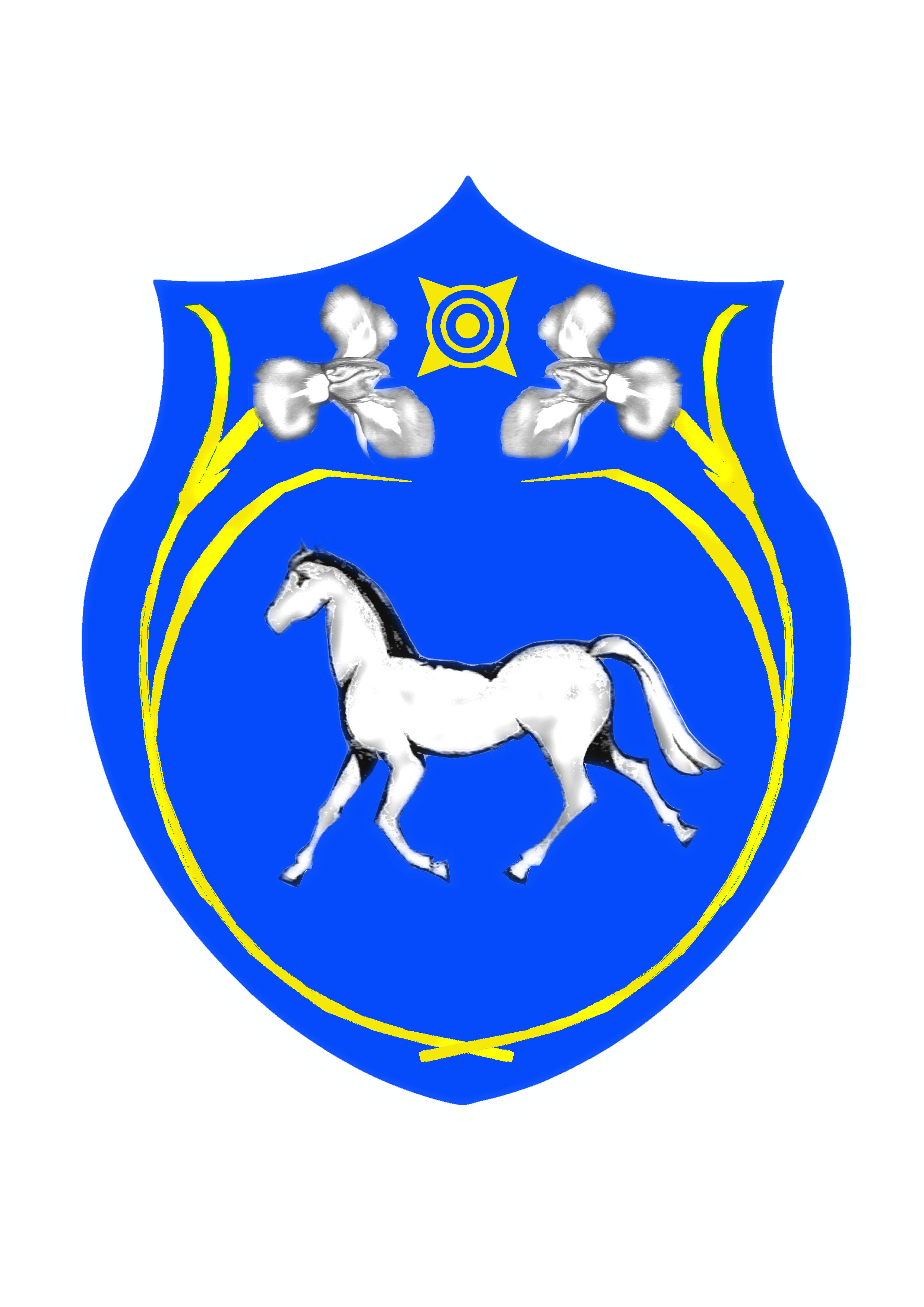 РОССИЙСКАЯ ФЕДЕРАЦИЯРЕСПУБЛИКА ХАКАСИЯСОВЕТ ДЕПУТАТОВСОЛЕНООЗЕРНОГО СЕЛЬСОВЕТА ШИРИНСКОГО РАЙОНАРЕСПУБЛИКИ   ХАКАСИЯР Е Ш Е Н И Е22.04.2021                                c. Соленоозерное                                         № 31Об утверждении Порядка предоставлениясубсидии из бюджета Соленоозерного сельсовета Ширинского района Республики Хакасия  на оказание финансовой помощи в целях предупреждения банкротства и восстановления платежеспособностиМУП с. Соленоозерное ЖКХ Коммунальщик»	В соответствии со статьёй 78 Бюджетного кодекса Российской Федерации, Федеральным законом от 06.10.2003 № 131-ФЗ «Об общих принципах организации местного самоуправления в Российской Федерации», Федеральным законом от 14.11.2002 № 161-ФЗ «О государственных и муниципальных унитарных предприятиях»,  статьями 30, 31 Федерального закона от 26.10.2002 № 127-ФЗ «О несостоятельности (банкротстве)»,  Устава муниципального   образования  Соленоозерный сельсовет    ПОСТАНОВЛЯЮ: 1. Утвердить Порядок предоставления субсидии из бюджета Соленоозерного сельсовета Ширинского района Республики Хакасия  на оказание финансовой помощи в целях предупреждения банкротства и восстановления платежеспособности МУП с. Соленоозерное ЖКХ «Коммунальщик» в соответствии с приложением к настоящему постановлению.           2. Настоящее Решение вступает в силу с момента его официального опубликования.Глава Соленоозерного сельсовета:	А. П. Никитин                                                                                                                                                       Приложение №1                                                                                                      к решению Совета депутатов                                Соленоозерного сельсоветаШиринского районаРеспублики Хакасия                                                                                                                                                   № 31 от 22.04.2021г.   ПОРЯДОК ПРЕДОСТАВЛЕНИЯ СУБСИДИИ ИЗ БЮДЖЕТА СОЛЕНООЗЕРНОГО СЕЛЬСОВЕТА ШИРИНСКОГО РАЙОНА РЕСПУБЛИКИ ХАКАСИЯ   НА ОКАЗАНИЕ ФИНАНСОВОЙ ПОМОЩИ В ЦЕЛЯХ ПРЕДУПРЕЖДЕНИЯ БАНКРОТСТВА И ВОССТАНОВЛЕНИЯ ПЛАТЁЖЕСПОСОБНОСТИ МУП С. СОЛЕНООЗЕРНОЕ ЖКХ «КОММУНАЛЬЩИК»1. Общие положения1.1. Порядок предоставления субсидии из бюджета Соленоозерного сельсовета  на оказание финансовой помощи в целях предупреждения банкротства и восстановления платёжеспособности муниципальных унитарных предприятий (далее - Порядок) разработан в соответствии со статьёй 78 Бюджетного кодекса Российской Федерации, Федеральным законом от 06.10.2003 № 131-ФЗ «Об общих принципах организации местного самоуправления в Российской Федерации», Федеральным законом от 14.11.2002 № 161-ФЗ «О государственных и муниципальных унитарных предприятиях», статьями 30, 31 Федерального закона от 26.10.2002 № 127-ФЗ «О несостоятельности (банкротстве)» и направлен на обеспечение устойчивой работы, финансового оздоровления и предупреждения банкротства муниципальных унитарных предприятий. 	1.2. Субсидии на оказание финансовой помощи в целях предупреждения банкротства и восстановления платёжеспособности муниципальных унитарных предприятий (далее - субсидии) предоставляются на безвозмездной основе и возврату не подлежат, если законодательством, а также настоящим Порядком не предусмотрено иное.	1.3. Субсидии предоставляются в пределах средств, предусмотренных  в бюджете Соленоозерного сельсовета.2. Категории и критерии  отбора юридических лиц, являющихся получателями субсидии	2.1. Получателями субсидии являются МУП с. Соленоозерное ЖКХ «Коммунальщик», собственником имущества которого является администрация Соленоозерного сельсовета.	2.2. Критериями отбора юридических лиц для получения субсидии является:	- неспособность муниципального унитарного предприятия удовлетворять требования кредиторов по денежным обязательствам, о выплате выходных пособий и (или) об оплате труда лиц, работающих или работавших по трудовому договору, и (или) исполнять обязанности по уплате обязательных платежей, если соответствующие обязательства и (или) обязанность не исполнены им в течение трёх месяцев с даты, когда они должны были быть исполнены;	- в отношении муниципального унитарного предприятия в установленном действующим законодательством порядке не введена ни одна из процедур, предусмотренных Федеральным законом от 26.10.2002 № 127-ФЗ «О несостоятельности (банкротстве)». 3. Цели, условия и порядок  предоставления субсидии	3.1. Субсидия предоставляется в целях предупреждения банкротства, восстановления  платёжеспособности предприятий и направляется на погашение денежных обязательств, требований о выплате выходных пособий и (или) об оплате труда лиц, работающих или работавших по трудовому договору, и обязательных платежей.	Субсидии не могут направляться муниципальным унитарным предприятием на осуществление выплат кредиторам по долговым обязательствам, не связанным с уставной деятельностью предприятия (видами деятельности предприятия, определёнными уставом) и переведённым на предприятие, в соответствии с договорами перевода долга.	3.2. Размер предоставляемой субсидии определяется в пределах средств, предусмотренных на указанные цели в бюджете Соленоозерного сельсовета на текущий финансовый год и может покрывать имеющуюся кредиторскую задолженность как полностью, так и частично.	3.3. Для получения субсидии  получатель  направляет в администрацию Соленоозерного сельсовета  заявку (Приложение №1) на перечисление субсидии с указанием расчётного (лицевого) счета для перечисления денежных средств и объёма требуемых средств  и следующие документы:	- заверенные получателем  копии учредительных документов;	- копии  бухгалтерского баланса и отчёта о прибылях и убытках за предыдущий год и отчётный период текущего года,   заверенные  подписью руководителя и главного бухгалтера;	- документы, подтверждающие, что финансовое положение муниципального унитарного предприятия отвечает признакам банкротства, предусмотренным пунктом 2 статьи 3 Федерального закона от 26.10.2002 № 127-ФЗ «О несостоятельности (банкротстве)»;	- документы, обосновывающие размер требуемых средств для погашения денежных обязательств и обязательных платежей муниципального унитарного предприятия;	- заверенные получателем копии документов, подтверждающих обязательства по уплате просроченной кредиторской задолженности (договоры, акты сверки по расчётам с кредиторами, требования (претензии) об уплате задолженности, копии исполнительных документов, копии судебных решений, оборотно-сальдовые ведомости по соответствующим счетам бухгалтерского учёта по состоянию на последнюю отчётную дату и на дату подачи заявления);	- план мероприятий по финансовому оздоровлению муниципального унитарного предприятия, согласованный с администрацией Соленоозерного сельсовета, в подведомственности которого находится соответствующее муниципальное унитарное предприятие.	Администрация Соленоозерного сельсовета в отношении получателя самостоятельно запрашивает в уполномоченном органе выписку из Единого государственного реестра юридических лиц. Получатель вправе самостоятельно предоставить  выписку из Единого государственного реестра юридических лиц в комплекте предоставляемых документов.	3.4. Получатель субсидии несёт ответственность  за недостоверность предоставляемых данных в соответствии с законодательством Российской Федерации.	3.5.    Администрация Соленоозерного сельсовета в течение 5 рабочих дней рассматривает представленные заявителем документы на соответствие законодательству и требованиям настоящего Порядка. В случае несоответствия документов требованиям законодательства и настоящего положения администрация Соленоозерного сельсовета  отказывает в предоставлении субсидии и возвращает документы заявителю.	3.6. В случае соответствия представленных документов требованиям законодательства и настоящего Порядка администрация Соленоозерного сельсовета  рассматривает представленные документы и принимает решение в порядке, установленном правовым актом Совета депутатов Соленоозерного сельсовета.3.7.  Субсидия предоставляется на основании договора (Приложение №2), заключённого между администрацией Соленоозерного сельсовета и получателем субсидии (далее – соглашение), в котором определены цели, условия, сроки, объем и порядок перечисления субсидии,  условия контроля за целевым использованием субсидии,  порядок, условия и обязательства по его исполнению, порядок и форма предоставления отчётов об использовании субсидии. 	3.8. Основаниями для отказа в предоставлении субсидии, помимо основания, перечисленного в пункте 3.5 настоящего Порядка, также  являются:	-  отсутствие финансовой возможности в предоставлении субсидии из-за ограниченности  бюджетных ассигнований, предусмотренных в бюджете Соленоозерного сельсовета на текущий финансовый год;	-   несоответствие заявителя критериям, определенным в пункте 2 настоящего Порядка.4. Контроль и  порядок возврата субсидии	4.1. Получатель субсидии в течение 5 рабочих дней после погашения задолженности за счёт средств  субсидии представляет в администрацию Соленоозерного сельсовета отчёт (Приложение №3) о фактическом использовании выделенной субсидии по целевому назначению по форме, предусмотренной  в соответствии с заключенным соглашением. К отчёту в обязательном порядке прилагаются документы или заверенные надлежащим образом копии этих документов, подтверждающие расходы муниципального унитарного предприятия по исполнению денежных обязательств и обязательных платежей.	4.2. Не использованные получателем по состоянию на 31 декабря текущего финансового года остатки субсидии подлежат возврату в доход бюджета Соленоозерного сельсовета  в течение первых 15 рабочих дней очередного финансового года.	4.3. В случае нецелевого использования субсидии и (или)  нарушения условий и порядка её предоставления получатель обязан возвратить полученные средства в течение 15 рабочих дней со дня получения от администрации Соленоозерного сельсовета уведомления  о возврате средств субсидии.	4.4. Администрация Соленоозерного сельсовета проводят обязательную проверку соблюдения получателем субсидии условий, целей и порядка их предоставления.ЗАЯВКАНА ПРЕДОСТАВЛЕНИЕ СУБСИДИИ    Прошу предоставить субсидию на оказание финансовой помощи в целях предупреждения банкротства и восстановления платежеспособности предприятия_______________________________________________________________________(указать наименование претендента субсидии)в размере ____________________ (_______________) рублей.Настоящей заявкой подтверждаем, что в отношении_______________________________________________________________________(указать наименование претендента субсидии)не   проводится   процедура   ликвидации,   банкротства,   деятельность  не приостановлена на момент подачи заявки.    Приложение:_______________________________________________________________________Руководитель организации ___________ (подпись) ___________________ (Ф.И.О.)Главный бухгалтер __________________ (подпись) ___________________ (Ф.И.О.)    м.п.    «__» ___________ 20__ г.Приложение №2ДОГОВОР № ______о предоставлении субсидии из бюджета ___________________________________                                                                             «____» ______________ 20___ г.Администрация Соленоозерного сельсовета Ширинского района Республики Хакасия  именуемая в дальнейшем "Администрация", в лице главы Соленоозерного сельсовета _____________________________, действующего на основании Устава,   с одной стороны,  и __________________________________________________________________________, именуемая в дальнейшем «Получатель субсидии», в лице ________________________, действующего на основании Устава, с другой стороны, именуемые при совместном упоминании «Стороны», а при упоминании по отдельности - «Сторона», руководствуясь постановлением от _____________ N ____________ заключили настоящий Договор о нижеследующем.1. ПРЕДМЕТ ДОГОВОРААдминистрация в целях оказания финансовой помощи в целях предупреждения банкротства и восстановления платежеспособности МУП с. Соленоозерное ЖКХ «Коммунальщик» Получателя субсидии предоставляет на безвозмездной и безвозвратной основе в 20___ году субсидию из бюджета Соленоозерного сельсовета  в  сумме ____________ (__________) рублей на  _____________________________________________________________________,в том числе:	за _________(период: месяц или этап)_____года в размере______(____) рублей_____коп;   за _________(период: месяц или этап)_____года в размере______(____) рублей_____коп;   за _________(период: месяц или этап)_____года в размере______(____) рублей_____коп;Примечание. Каждая из перечисленных сумм может быть детализирована в Договоре с учетом конкретных направлений предоставления субсидий при выполнении Получателем субсидии  установленных условий (устанавливаются условия, при необходимости эти условия могут быть вынесены в качестве приложения к Договору с определением приложения как неотъемлемой части Договора).Указанная в п.1.1 настоящего Договора субсидия предоставляется и должна быть  использована Получателем субсидии  исключительно на оказание финансовой помощи в целях предупреждения банкротсва и восстановления платежеспособности МУП с. Соленоозерное ЖКХ «Коммунальщик»________________________________________________________________________                                          (указывается направление предоставления субсидии), согласно Плану реализации мероприятий (Приложение 1 к настоящему Договору), Сметой расходов (приложение  2 к настоящему Договору).1.3. Предоставляемая субсидия имеет строго целевое назначение, использование средств субсидии на иные цели не допускается.                                   2. ПРАВА И ОБЯЗАННОСТИ СТОРОН2.1. Получатель субсидии вправе:2.1.1. Получить субсидию из бюджета Соленоозерного сельсовета  при выполнении условий настоящего Договора и нормативных правовых актов Российской Федерации.2.1.2. Запрашивать у Администрации разъяснения и уточнения относительно предмета  настоящего Договора.2.1.3. Получать от Администрации  содействие при выполнении условий настоящего Договора.2.2. Получатель субсидии обязан:2.2.1. Своевременно и надлежащим образом выполнить _____________________________________________________________________________(указывается на что предусмотрена субсидия.)2.2.2. Использовать выделенные ему средства исключительно на цели указанные в разделе 1 настоящего Договора и в сроки, установленные Договором.2.2.3. Вести раздельный учет (применять раздельные учетные регистры) по средствам предоставленной субсидии, по возмещаемым затратам, позволяющий получить достоверную информацию обо всех финансовых показателях, включаемых в отчет об исполнении обязательств по Договору о предоставлении субсидии.2.2.4. Обеспечить сохранность учетной документации, подтверждающей выполнение обязательств по настоящему Договору, в течение 4 лет после его окончания. 2.2.5. Представить в Администрацию не позднее  7 (Семи) календарных дней после завершения  отчёт о выполнении обязательств по  Договору (Приложение 3);2.2.6. Предоставлять по требованию Администрации  дополнительные документы, необходимые пояснения к отчетным и учетным данным и иную информацию,  необходимые для осуществления  контроля  за целевым использованием средств, в течение 10 календарных дней с момента получения соответствующего требования.2.2.7. Оказывать полное содействие проводимым Администрацией  мероприятиям по контролю исполнения условий настоящего Договора.2.2.8. Информировать Администрацию обо всех ставших известными Получателю субсидии случаях и обстоятельствах, которые могут поставить под угрозу  исполнение обязательств (повлиять на исполнение Получателем субсидии своих обязательств) по настоящему Договору.2.3. Администрация  вправе:2.3.1. Отказать Получателю субсидии в предоставлении субсидии или уменьшить размер предоставляемой субсидии в случае уменьшения в установленном порядке (недостаточности) лимитов бюджетных обязательств и объёмов финансирования расходов бюджета _____________________, а также в случае ненадлежащего выполнения Получателем субсидии обязательств, предусмотренных настоящим Договором.2.3.2. Осуществлять проверки достоверности представляемой Получателем субсидии информации о расходовании средств субсидии, выполнении условий настоящего Договора и иной информации о финансово-хозяйственной деятельности Получателя субсидии.2.3.3. Приостановить предоставление субсидии (до устранения нарушения Получателем субсидии) в случаях:- неисполнения Получателем субсидии требований настоящего Договора, а равно и требований Администрации  о предоставлении отчетности по Договору, а также о предоставлении документов, подтверждающих возмещаемые затраты;- нарушения Получателем субсидии условий Договора;- выявления в ходе контрольных мероприятий Администрацией случаев недостоверных данных в представленных Получателем субсидии отчетах.2.3.4. Отказаться от обязанности предоставить субсидию полностью или частично в случаях:- объявления Получателя субсидии несостоятельным (банкротом) в порядке, установленном законодательством;- предъявления Получателю субсидии со стороны третьих лиц иска об уплате денежной суммы или об истребовании имущества, размер которого ставит под угрозу выполнение Получателем субсидии обязательств по Договору;- принятия решения о реорганизации, ликвидации или уменьшении уставного капитала Получателя субсидии, которые ставят под угрозу выполнение Получателем субсидии обязательств по Договору;- принятия решения о ликвидации Получателя субсидии;- неисполнения Получателем субсидии требований настоящего Договора, а равно и требований Администрации о предоставлении отчетности по Договору, а также о предоставлении документов, подтверждающих возмещаемые затраты;- нарушения Получателем субсидии условий Договора;- выявления в ходе контрольных мероприятий (проверок) Администрации  случаев искажения данных в представленных Получателем субсидии отчетах, выявления фактов нецелевого расходования бюджетных средств, нарушения Получателем субсидии Особых условий (раздел 11) настоящего Договора.2.4. Администрация  обязана:2.4.1. Произвести перечисление суммы субсидии на расчетный счет Получателя субсидии согласно условиям раздела 3 Договора.2.4.2. Предоставлять по требованию Получателя субсидии информацию, связанную с исполнением обязательств по настоящему Договору.2.4.3. Оказывать Получателю субсидии возможное содействие при подготовке и выполнении условий Договора.2.5. Получатель субсидии гарантирует, что на момент заключения настоящего Договора:2.5.1. В отношении Получателя субсидии не проводится процедура ликвидации, отсутствует решение арбитражного суда о признании её банкротом и об открытии конкурсного производства, деятельность не приостановлена в порядке, предусмотренном Кодексом Российской Федерации об административных правонарушениях.2.5.2. Получатель субсидии не обременён обязательствами имущественного характера, способными помешать исполнению обязательств по настоящему Договору.2.5.3. Получатель субсидии обладает необходимой материально-технической базой и  квалифицированным персоналом для исполнения обязательств по Договору;2.5.4. Никакое значимое судебное или административное разбирательство против Получателя субсидии или в отношении его средств и имущества не имеет место в каком-либо суде, государственном органе или учреждении на дату подписания Договора.3. ПОРЯДОК ПРЕДОСТАВЛЕНИЯ СУБСИДИИ3.1. Порядок предоставления Администрацией средств субсидии:3.1.1. Осуществляется по платежным реквизитам Получателя субсидии, указанным в тексте настоящего Договора, путём перечисления средств  авансовым платежом в течение 10-ти банковских дней со дня заключения настоящего договора в объеме не превышающем прогнозируемые затраты за месяц/этап (указать нужное) оказываемых услуг.4.  ЦЕЛЕВОЕ ИСПОЛЬЗОВАНИЕ ДЕНЕЖНЫХ СРЕДСТВ И ПРИЗНАНИЕ РАСХОДОВ4.1. Для целей настоящего Договора  расходование средств признается целевым использованием, если возмещение затрат осуществлено Получателем субсидии для осуществления деятельности и в соответствии с документацией, предусмотренными п.1.2. Договора, с соблюдением Особых условий  в соответствии с разделом 11  настоящего Договора.4.2. Не допускается без предварительного согласования Администрации  перераспределение средств между статьями сметы расходов .5. ОТВЕТСТВЕННОСТЬ СТОРОН5.1. За неисполнение, ненадлежащее или несвоевременное исполнение обязательств по настоящему Договору Стороны несут ответственность, предусмотренную действующим законодательством Российской Федерации и настоящим Договором.5.2. В случае возникновения обстоятельств, делающих невозможным полное и своевременное исполнение Получателем субсидии обязательств по настоящему Договору,  Организация обязана незамедлительно проинформировать Администрацию о возникновении указанных обстоятельств и в течение десяти банковских дней осуществить возврат средств неиспользованной части субсидии.5.3. В случае нарушения Получателем субсидии п. 1.2, Особых условий (раздел 11) настоящего Договора или  установления по итогам проверок, проведенных Администрацией, а также иными уполномоченными государственными органами контроля и надзора, факта нарушения целей и условий предоставления субсидий, определенных  Договором, Получатель субсидии обязуется незамедлительно возвратить в полном объеме средства субсидии, полученные по настоящему Договору и использованные не по целевому назначению. 6. ОБСТОЯТЕЛЬСТВА НЕПРЕОДОЛИМОЙ СИЛЫ6.1. Стороны освобождаются от ответственности за частичное или полное неисполнение обязательств по настоящему Договору  в случае, если оно явилось следствием действия обстоятельств непреодолимой силы, а именно чрезвычайных и непредотвратимых при данных условиях обстоятельств: стихийных природных явлений (землетрясений, наводнений, пожара и т.д.), действий объективных внешних факторов (военные действия, акты органов государственной власти и управления и т.п.), а также других чрезвычайных обстоятельств, подтвержденных в установленном законодательством порядке, препятствующих надлежащему исполнению обязательств по настоящему Договору, которые возникли после заключения настоящего Договора, на время действия этих обстоятельств, если эти обстоятельства непосредственно повлияли на исполнение Сторонами своих обязательств, а также которые Стороны были не в состоянии предвидеть и предотвратить.6.2. О наступлении обстоятельств  непреодолимой  силы  Стороны обязаны  письменно, в срок не более 14 (четырнадцати) календарных дней, с момента их наступления информировать друг друга.6.3. В случаях наступления обстоятельств, указанных в п. 6.1 Договора, срок исполнения Сторонами обязательств по Договору отодвигается соразмерно времени, в течение которого действуют эти обстоятельства.6.4. Если обстоятельства, перечисленные в п. 6.1 Договора, и их последствия продолжают действовать более двух месяцев, Стороны проводят переговоры для определения альтернативных способов исполнения Договора.7. ПОРЯДОК  ИЗМЕНЕНИЯ И РАСТОРЖЕНИЯ ДОГОВОРА7.1. Любые изменения и дополнения к настоящему Договору действительны при условии, если они совершены в письменной форме и подписаны уполномоченными на то представителями Сторон.7.2.  Настоящий  Договор  может  быть  прекращен  досрочно по взаимному соглашению Сторон.7.3.   Договор может быть расторгнут по соглашению Сторон, а также в соответствии с пунктом 2.3.4 настоящего Договора. 8. ПОРЯДОК ВОЗВРАТА СУБСИДИИ8.1. Не позднее «_____»_______________202___ года возвратить Администрации Соленоозерного сельсовета неиспользованные  в соответствии с Договором  бюджетные средства путём перечисления  по следующим реквизитам: _____________________________________________________________________________8.2. В случае выявления нарушения Получателем субсидии условий настоящего Договора, Администрация составляет акт  о  нарушении  условий предоставления субсидии (далее – Акт о нарушении), в котором указываются выявленные нарушения и сроки их устранения.8.3. В случае не устранения нарушений в сроки,  указанные  в Акте о нарушении, Администрация вправе потребовать возврата в бюджет сельского поселения предоставленной субсидии, издав соответствующее распоряжение.8.4. В течение пяти рабочих дней с даты подписания указанное распоряжение направляется Получателю субсидии вместе с требованием о возврате субсидии в бюджет Соленоозерного сельсовета,  содержащим сумму, сроки, код бюджетной классификации Российской Федерации,  по которому должен быть осуществлен возврат субсидии,  реквизиты банковского счета,  на который должны быть перечислены средства (далее – требование).8.5. Получатель субсидии обязан осуществить возврат субсидии в течение 10 рабочих дней со дня получения такого требования.8.6. В случае не возврата субсидии, сумма, израсходованная с нарушением условий ее предоставления,  подлежит взысканию в порядке, установленном законодательством Российской Федерации.9. ПОРЯДОК РАССМОТРЕНИЯ СПОРОВ9.1. Все споры и разногласия, которые могут возникнуть между Сторонами по вопросам, не нашедшим своего разрешения в тексте Договора, будут разрешаться путем переговоров.9.2. Все споры, которые невозможно разрешить путем переговоров, подлежат рассмотрению в Арбитражном суде, в соответствии с законодательством Российской Федерации.10. СРОК ДЕЙСТВИЯ ДОГОВОРА10.1.  Договор вступает в силу со дня его подписания и действует до ____________20__ года при условии полного и должного исполнения Сторонами своих обязательств по Договору.11. ОСОБЫЕ УСЛОВИЯ11.1. Особыми условиями предоставления субсидии являются:11.1.1. Надлежащее исполнение Получателем субсидии требований Договора о ведении раздельного учета, хранении документации, предоставлении отчетных, сводных, первичных документов и письменных пояснений по деятельности, указанной в п.1.2. настоящего Договора. 11.1.2. Выполнение  Получателем субсидии обязательств (оплата) по договорам с поставщиками, подрядчиками и иными контрагентами, формирующим возмещаемые затраты Получателя субсидии, должно быть произведено в течение 30 календарных дней с момента признания Получателем субсидии соответствующих затрат, либо в течение 30 дней с момента предоставления субсидии на конкретный отчетный период (месяц/этап).11.1.3. Применение Получателем субсидии надлежащей системы внутреннего контроля на всех этапах получения и расходования средств предоставленной субсидии, контроль и обеспечение сохранности материальных ценностей, приобретаемых за счет средств субсидии и (или) являющихся результатом осуществления деятельности, на возмещение затрат по которой предоставляются средства субсидии.12. ПРОЧИЕ УСЛОВИЯ12.1. Во всем, что не предусмотрено настоящим Договором, Стороны руководствуются действующим законодательством Российской Федерации.12.2. Любое уведомление или иное сообщение, направляемое Сторонами друг другу по Договору, должно быть совершено в письменной форме. Такое уведомление или сообщение считается направленным надлежащим образом, если оно доставлено адресату посыльным или заказным письмом по адресу, указанному  Стороной при заключении настоящего Договора, и за подписью уполномоченного лица.12.3. В случае изменения наименования, места нахождения,  платежных реквизитов одной из Сторон Договора, указанная Сторона обязана в трехдневный срок уведомить об этом другую Сторону.12.4. Настоящий Договор составлен в 2 (двух) экземплярах, по одному для каждой из Сторон, имеющих одинаковую юридическую силу.13. АДРЕСА И РЕКВИЗИТЫ И ПОДПИСИ СТОРОНОтчетоб использовании субсидии за ________ 202__ г.в соответствии с договором № ____________    Руководитель _____________________ /Ф.И.О./                                      (подпись)    Главный бухгалтер ________________ /Ф.И.О./                                      (подпись)Приложение  1Приложение  3пп.ПоказателиСумма (руб.)1Размер субсидии по договору2Остаток средств на начало отчетного периода3Получено бюджетных средств с начала года3в т.ч. за отчетный период4Использовано бюджетных средств с начала года4в т.ч. за отчетный период5Остаток неиспользованных средств на конец отчетного периода